                                                                                                       Конспект занятия__________              _Картинг____________________(название детского объединения)Педагог дополнительного образования ___Кириллова Екатерина Вячеславовна__Возраст детей, год обучения  _с 11 до 16, 1й год________Тема занятия  ___Общее устройство карта_________________________________________________________Цель занятия Узнать все о видах и классификациях картов.____Задачи:   Образовательные: дать обучающимся понятие о видах и классификациях картовРазвивающие: научить различать и распознавать класс картовВоспитательные: укрепить мотивацию спортсмена-картингиста.Методическое обеспечение занятия ___конспект занятия по теме,  книга «Картинг России» М.Р.Тодоров, фото, видео ролики, презентация «Шасси картов»Дидактический материал ____________________________________________________________________________________________________Материально-техническое оснащение занятия  Класс, оборудованный ПК, доской для рисования, телевизорПриложение №1 Часть 1«Классификации и виды картов»«Классификации»Картинг – вид автоспортаКарт – одноместный , открытый гоночный автомобиль с кузовом или без него, предназначенный для соревнований на трассах с ровным, твердым покрытием, закрытых для постороннего движения (картодромах).Карты имеют несколько различий :       Различие по возрасту :                          Детские                                                                  Взрослые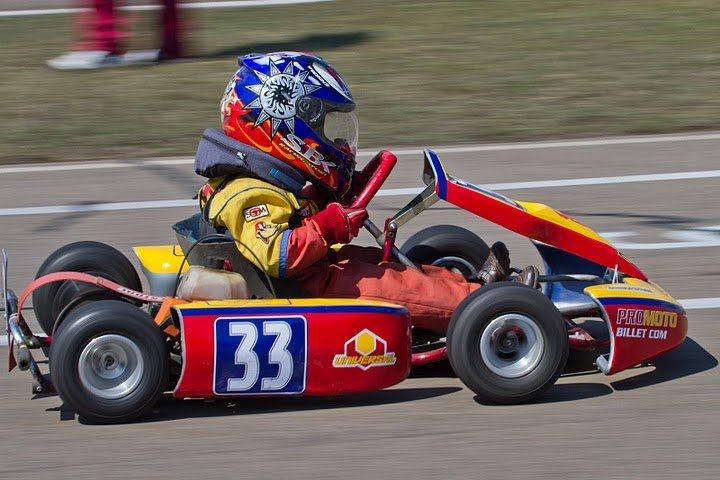 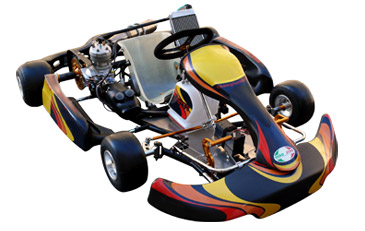 Различие по раме :                            Зимние                                                                                 Летние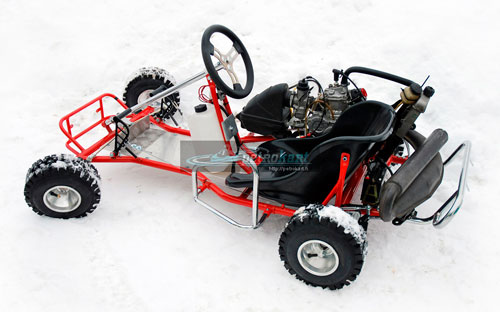 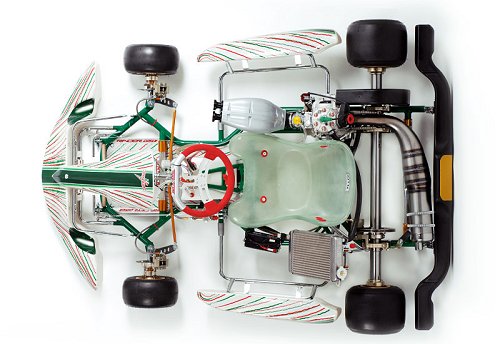 Различие по управлению                              С коробкой передач     (КПП)                                                             Без КПП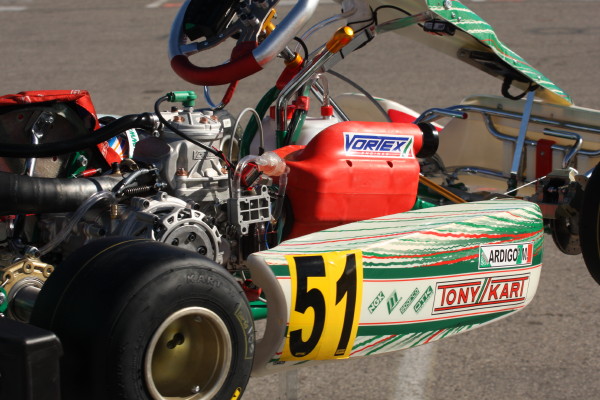 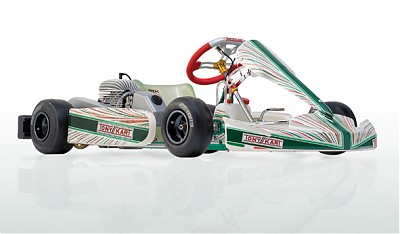 Различие по назначению :                    Спортивный                                                                         Учебный/ прокатный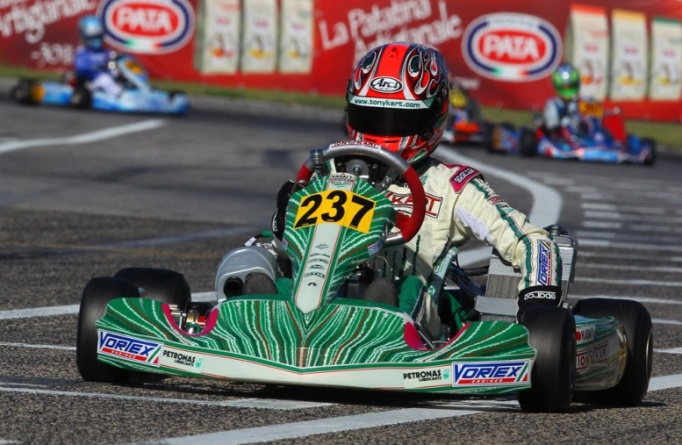 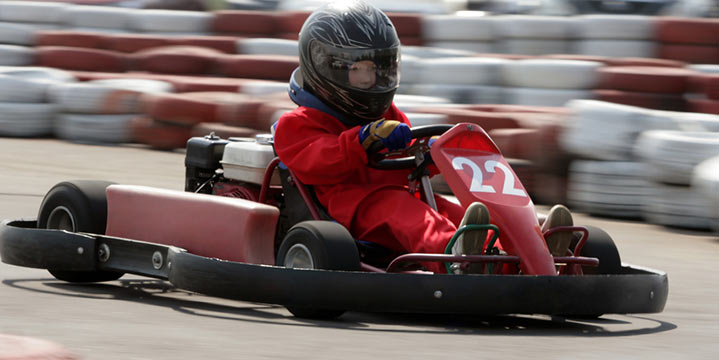 Различие по мощности :                                           14 л.с.                                                                           50 л.с.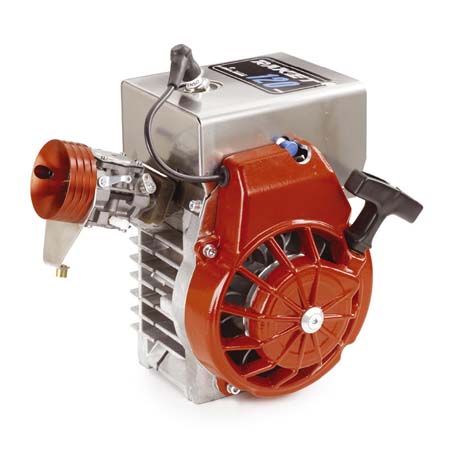 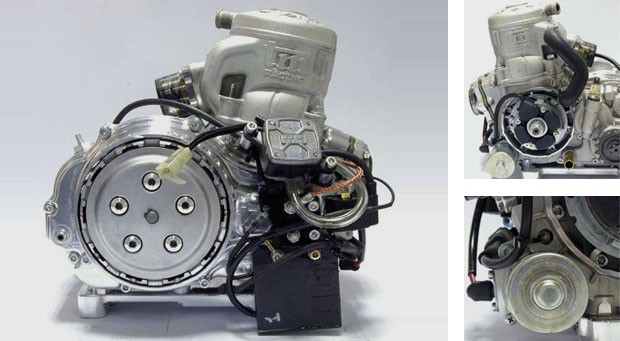 Этапы занятия, форма проведенияДеятельность педагогаДеятельность учащихсяРезультат1.Организационный  момент.опрос- Приветствие- Общение с детьми на тему «как у них дела? Как настроение? Что нового?»- настрой на позитивное восприятие новой темы и всего занятия- Отметка присутствующих в журнале   - Опрос по предыдущей теме   - Обьявление темы занятия- приветствие- отвечают  на вопросы задаваемые педагогомОценка усвоения предыдущей темы. Подготовка к усвоению нового материала2. Мотивационный момент. Введение в тему занятиябеседа- Изложение  введения в тему занятия. Необходимость знаний для спортсмена. «Спортсмен-картингист прежде чем приступать к ремонту и обслуживанию карта должен распознавать без трудностей виды и классы картов и двигателей, только зная КиТТ можно грамотно оценять сложившиеся ситуации по ремонту и обслуживанию»- наводящие вопросы- слушают- записывают основные положения- отвечают  на наводящие вопросы, помогая педагогу раскрыть тему- делают выводыФормирование осознанного понимания подготовки к соревнованиям3. Объяснение темы занятия.беседа- изложение материала по теме (см.приложение №1, часть 1)- демонстрация подборок фото и видео роликов- Предложение к обсуждению возможных новых видов картов - слушают- проводят анализ информации- записывают  под диктовку основные положения- отвечают на наводящие вопросы- выполняют просмотр и обсуждение фото и видео информации- излагают  и обсуждают  свое видение различных КиТТОсвоение нового материала4. Перерыв. Физкультминутка- проведение физкультминутки, проветриваниеВыполняют  разминочные упражненияРасслабление, смена деятельности5. Объяснение темы занятия.беседа- изложение материала по теме (см.приложение №1, часть 2 Презентация «шасси картов»)- демонстрация подборок фото и видео роликов, презентация- слушают- проводят анализ информации- записывают  под диктовку основные положения- отвечают на наводящие вопросы- выполняют просмотр и обсуждение фото и видео информацииОсвоение нового материала6.Подведение итогов.опрос- анализ изложенного материала и обсуждений по теме занятия. - подведение итогов. Опрос. Рефлексия.- формулировка  задания для самостоятельной работы с целью более успешного усвоения нового материала- Завершение занятия- принимают участие в анализе усвоенного материала.- отвечают  на вопросы- фиксируют задания для самостоятельной работы, уточнения.- Завершение занятияРефлексия. Выяснение уровня усвоения новой темы.Получение направления дальнейшей работы.